  Objednávka:   J0024/2024    Objednávka:   J0024/2024  ODBĚRATELDODAVATEL Technické služby Tábor s.r.o.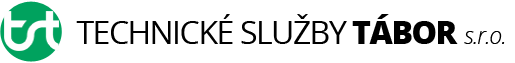 Milan Král a.s.  Kpt. Jaroše 2418, 390 03 TáborPod Stromovkou 211, - Litvínovice, 37001 zapsána v Obchodním rejstříku spis.zn. C 4797 IČ: 62502565       DIČ: CZ62502565 IČ:    48203734 č.ú.: 0700846349/0800 DIČ:  CZ48203734 tel: 381231225, 381231072, 724050850      Email: repa@milankral.cz Objednáváme u Vás výměnu motoru  vozidla Fuso Canter.výměnu motoru  vozidla Fuso Canter. zakázka: 7C1 1285 předpokládaná cena  bez DPH:         300 000kč předpokládaná cena  bez DPH:         300 000kčSplňuje-li předmět plnění § 92a - § 92f ZDPH, žádáme o vystavení daňového dokladu v režimu přenesené daňové povinnosti.Splňuje-li předmět plnění § 92a - § 92f ZDPH, žádáme o vystavení daňového dokladu v režimu přenesené daňové povinnosti.Splňuje-li předmět plnění § 92a - § 92f ZDPH, žádáme o vystavení daňového dokladu v režimu přenesené daňové povinnosti. termín plnění: 12. 03. 2024     do    31. 05. 2024 termín plnění: 12. 03. 2024     do    31. 05. 2024Odpovědný vedoucí: VrtiškaDůvod výběru dodavatele - způsob zjištění předběžné ceny: dle nabídky a průzkumu na internetu.Důvod výběru dodavatele - způsob zjištění předběžné ceny: dle nabídky a průzkumu na internetu.Dodavatel souhlasí,  v  souladu  se  zněním  zákona o  svobodném  přístupu  k  informacím, v  platném  znění, s možným  zpřístupněním  či  zveřejněním  celé  této  smlouvy  v  jejím  plném  znění,  jakož  i  všech  úkonů  a okolností  s  touto  smlouvou  souvisejících,                           ke  kterému  může  kdykoli  v  budoucnu  dojít.  Objednavatel je povinen k uveřejnění smlouvy/objednávky nad 50.000 Kč prostřednictvím registru smluv.Dodavatel souhlasí,  v  souladu  se  zněním  zákona o  svobodném  přístupu  k  informacím, v  platném  znění, s možným  zpřístupněním  či  zveřejněním  celé  této  smlouvy  v  jejím  plném  znění,  jakož  i  všech  úkonů  a okolností  s  touto  smlouvou  souvisejících,                           ke  kterému  může  kdykoli  v  budoucnu  dojít.  Objednavatel je povinen k uveřejnění smlouvy/objednávky nad 50.000 Kč prostřednictvím registru smluv.Dodavatel souhlasí,  v  souladu  se  zněním  zákona o  svobodném  přístupu  k  informacím, v  platném  znění, s možným  zpřístupněním  či  zveřejněním  celé  této  smlouvy  v  jejím  plném  znění,  jakož  i  všech  úkonů  a okolností  s  touto  smlouvou  souvisejících,                           ke  kterému  může  kdykoli  v  budoucnu  dojít.  Objednavatel je povinen k uveřejnění smlouvy/objednávky nad 50.000 Kč prostřednictvím registru smluv.Dodavatel souhlasí,  v  souladu  se  zněním  zákona o  svobodném  přístupu  k  informacím, v  platném  znění, s možným  zpřístupněním  či  zveřejněním  celé  této  smlouvy  v  jejím  plném  znění,  jakož  i  všech  úkonů  a okolností  s  touto  smlouvou  souvisejících,                           ke  kterému  může  kdykoli  v  budoucnu  dojít.  Objednavatel je povinen k uveřejnění smlouvy/objednávky nad 50.000 Kč prostřednictvím registru smluv.Dodavatel souhlasí,  v  souladu  se  zněním  zákona o  svobodném  přístupu  k  informacím, v  platném  znění, s možným  zpřístupněním  či  zveřejněním  celé  této  smlouvy  v  jejím  plném  znění,  jakož  i  všech  úkonů  a okolností  s  touto  smlouvou  souvisejících,                           ke  kterému  může  kdykoli  v  budoucnu  dojít.  Objednavatel je povinen k uveřejnění smlouvy/objednávky nad 50.000 Kč prostřednictvím registru smluv.Dodavatel souhlasí,  v  souladu  se  zněním  zákona o  svobodném  přístupu  k  informacím, v  platném  znění, s možným  zpřístupněním  či  zveřejněním  celé  této  smlouvy  v  jejím  plném  znění,  jakož  i  všech  úkonů  a okolností  s  touto  smlouvou  souvisejících,                           ke  kterému  může  kdykoli  v  budoucnu  dojít.  Objednavatel je povinen k uveřejnění smlouvy/objednávky nad 50.000 Kč prostřednictvím registru smluv.Akceptace objednávky (NUTNÉ DORUČIT ZPĚT!) Datum: 12. 03. 2024 Datum:Podpis jednatele:                   Mgr. Jan Pávek, LL.M.Podpis dodavateleAkceptace může být zaslána emailem na info@tstabor.czČÍSLO AKCEPTOVANÉ OBJEDNÁVKY MUSÍ BÝT UVEDENO NA FAKTUŘE!ČÍSLO AKCEPTOVANÉ OBJEDNÁVKY MUSÍ BÝT UVEDENO NA FAKTUŘE!  Jinak nebude faktura proplacena a bude Vám vrácena pro nesplnění požadovaných náležitostí.  Jinak nebude faktura proplacena a bude Vám vrácena pro nesplnění požadovaných náležitostí.